   ПОСТАНОВЛЕНИЕ                                                                                                    JÖП	с. Новый Бельтир	 «О внесении изменении в постановление администрации Бельтирского сельского поселения от 31.07.2017г. №36 «Об утверждении муниципальной программы «Развитие и поддержка малого и среднего предпринимательства Бельтирского сельского поселения на 2017-2019 годы»  Руководствуясь ФЗ РФ «Об общих принципах организации местного    самоуправления» № 131 от 06.10.2003 года и Бюджетным кодексом Российской Федерации, ПОСТАНОВЛЯЕТ: 1.1. в паспорт муниципальной программы  «Развитие и поддержка малого и среднего предпринимательства Бельтирского сельского поселения на 2017-2019 годы» внести следующие изменения2. Контроль за выполнением настоящего постановления оставляю за собой.Глава Бельтирского сельского поселенияКош-Агачского района Республики Алтай                                      А.Л.Таханов РОССИЙСКАЯ ФЕДЕРАЦИЯ РЕСПУБЛИКА  АЛТАЙКОШ-АГАЧСКИЙ РАЙОНСЕЛЬСКАЯ АДМИНИСТРАЦИЯБЕЛЬТИРСКОГО  СЕЛЬСКОГО ПОСЕЛЕНИЯ649789, с. Новый Бельтир ул. Центральная, 2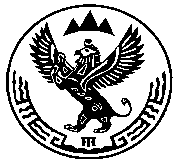 РОССИЯ ФЕДЕРАЦИЯЗЫАЛТАЙ РЕСПУБЛИКАКОШ-АГАЧ АЙМАКБЕЛТИР  JУРТ JEЗЕЕЗИНИН АДМИНИСТРАЦИЯЗЫ649789, Jаны Белтир jЦентральная ором, 2от“26”сентября2017г. №40Источники финансирования муниципальной программыВсего (0 тысяч   рублей), в том числе по годам реализации:2017 год - 0 тысяч рублей; 2018 год - 0 тысяч рублей; 2019 год – 0 тысяч рублей. 
Всего (0 тысяч рублей), в том числе по источникам:бюджет  Муниципального образования  Бельтирского сельского поселения;  